Муниципальное бюджетное дошкольное образовательное учреждение«Зарубинский детский сад»КонспектПо художественному творчеству (рисование) на тему: «Гжельские узоры»ВЫПОЛНИЛА:воспитатель                                                                                                                            Энтентеева Н.Р                                                                               с. Зарубино 2020гКонспект ООД в старшей группе: «УКРАСИМ ДОСКУ  ГЖЕЛЬСКИМ УЗОРОМ»Задачи:1. Закреплять умение создавать узоры на листах в форме народного изделия – доска, используя характерные элементы гжельской росписи: цветы, листья, завитки, точки.2. Совершенствовать умение изображать дугообразные и петельные линии при изображении цветка и завитков.3. Закреплять умение ритмично располагать элементы узора, помочь освоить специфику гжельской росписи.4. Продолжать совершенствование разнообразных приемов владения кистью: при рисовании листьев и дугообразных линий её нужно держать наклонно к бумаге, а тонкие точки и линии рисовать концом ворса при вертикальном положении кисти, развивать легкие и тонкие движения руки.5. Развивать декоративное творчество детей, воспитывать интерес к искусству гжельских мастеров, создателей «нежно-голубого чуда».Материалы:предметы, украшенные гжельской росписью (вазы, шкатулки, копилки и т. д.), лист бумаги А-4 или заготовка доски  из картона, синяя гуашь или акварель;  кисти двух размеров (с тонким и широким ворсом № 1-3, № 5-6). Непроливайка с водой, салфетки влажные и фетровые.Методика  проведения.В начале работы рассмотреть с детьми несколько изделий , спросить как называется эта роспись. Рассмотреть с детьми несколько несложных узоров (листочки, завиточки, капельки, сетка). Затем взять заготовки –доски и приступить к выполнению  работы. В процессе рисования подходить к ребенку, в случае необходимости оказывать помощь, обращать внимание на гжельские изделия (если ребенок затрудняется в выделении элементов узора, которые нужно нарисовать). По окончании работы  вместе с ребенком рассмотреть и предложить рассказать ему, о своей работе, что понравилось и почему. Похвалить ребенка за созданный узор.  Ход  образовательной деятельностиВступительная беседа.  В некотором царстве, в российском государстве, недалеко от Москвы, среди полей и лесов стоит городок «Гжель». Давным-давно жили там смелые и умелые, веселые и красивые мастера и мастерицы. Собрались они однажды и стали думу думать, как бы им лучше мастерство свое показать, всех людей порадовать да край свой прославить. Думали, думали и придумали. Нашли они в родной сторонушке глину чудесную белую, и решили лепить из нее посуду разную, да такую, какой свет не видывал. Стал каждый мастер свое умение показывать. Один слепил чайник, Другой слепил красивую вазу, а третий тарелочки чудесные. А расписывали мастера свою посуду синей краской разных оттенков. Рисовали на посуде различные узоры: гжельские розы, цветы, листочки, завитки, сеточки. Очень затейливая, нарядная получилась гжельская роспись. Полюбилась людям красивая посуда и стали называть её ласково «нежно-голубое чудо». Рассматривание предметов гжельской росписи Примерные вопросы к детям:Что изображено в середине фигурки, доски?А из чего нарисованы лепестки?А посмотрите, что нарисовано вокруг этого цветка?А чем украшена доска  по краям?А от этих листочков что отходит?Ребята, посмотрите, как я буду рисовать завитки - петельные линии. Я держу кисть у железного наконечника, наклонно, набираю синюю краску, лишнюю снимаю и веду плавные линии сверху вниз, делаю гжельский завиток и опять возвращаюсь вверх, и снова вниз, плавно, неотрывно, всей кисточкой. А лепестки и узоры рисую дугообразными линиями. Они изображаются наоборот – снизу вверх, плавно загибаю их и возвращаюсь вниз, и так рисую все остальные линии.А теперь берем в руки волшебные кисточки и начинаем творить чудеса. В добрый путь, юные мастера гжели!Самостоятельная деятельность вашего ребенка.Бело-синее чудо приносит в наши дома синеву гжельского неба и свежесть цветов! А теперь скажите, ребята, с какой росписью народного декоративно-прикладного искусства мы  знакомимся ?А какие вы запомнили основные элементы этой росписи?Всем спасибо, молодцы!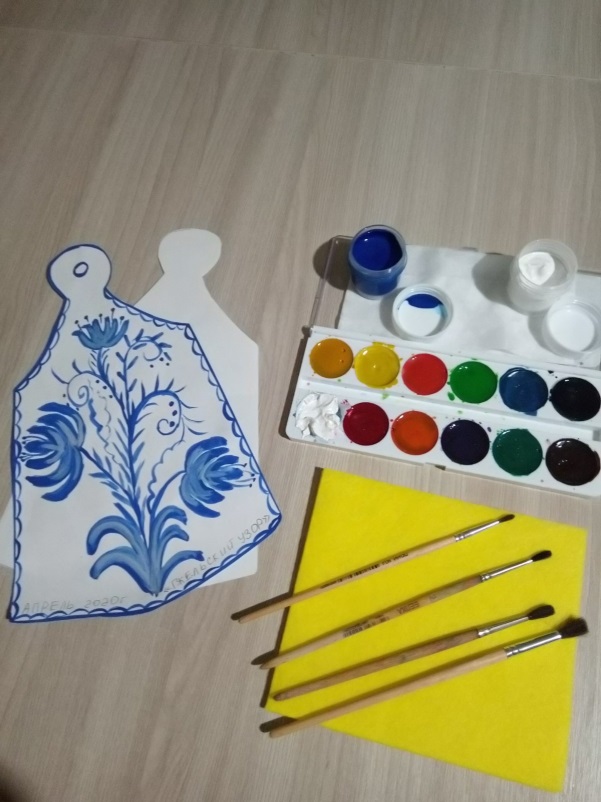 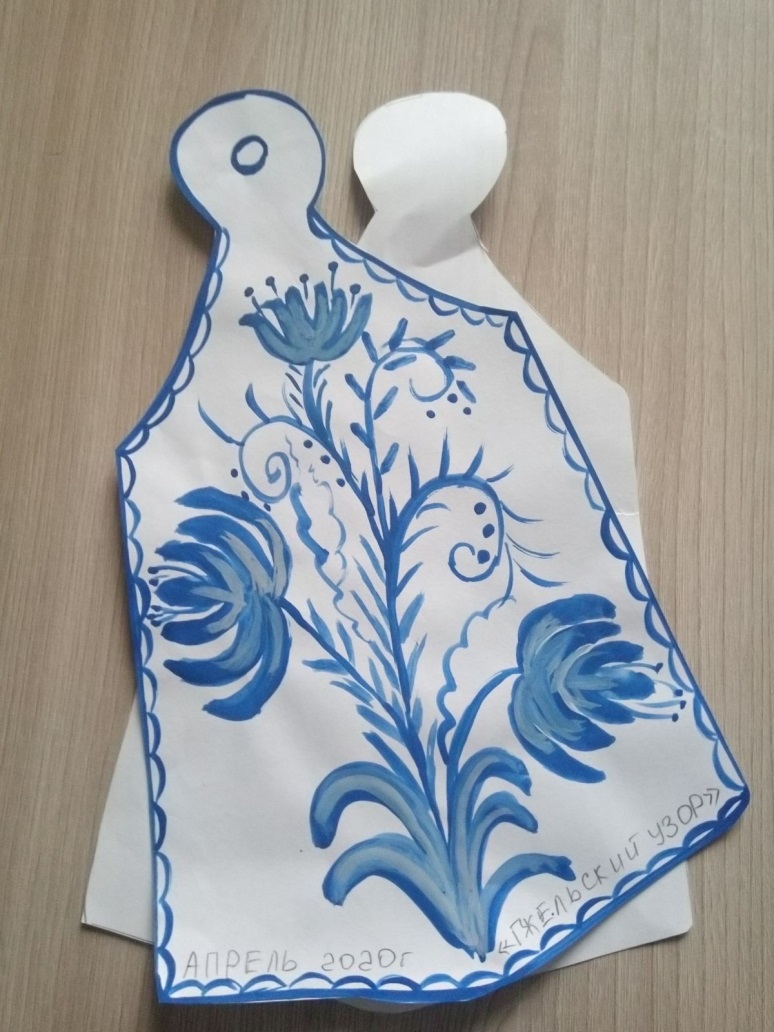 Муниципальное бюджетное дошкольное образовательное учреждение«Зарубинский детский сад»Конспект По художественному творчеству (аппликация) на тему: «Поезд»                                                 ВЫПОЛНИЛА:воспитатель                                                                                                                            Энтентеева Н.Рс. Зарубино 2020гКонспект ООД в старшей группе: Аппликация «ПОЕЗД»Задачи :1.Закреплять умение детей создавать  с в аппликации образ поезда,  вырезать основную часть предмета прямоугольной формы с характерными признаками вырезать и наклеивать  части разной формы.2.Упражнять в использовании знакомых способов работы с ножницами, соблюдая технику безопасности.3.Упражнять в аккуратном вырезании и наклеивании деталей, красиво располагать предмет на листе.4. Развивать эстетические чувства, творчество, воображение.Материалы:  Лист бумаги А-4, набор цветной бумаги, ножницы, кисть для клея, салфетки влажные и фетровая, клей карандаш или ПВА.Методика проведения.В начале работы с детьми рассмотреть иллюстрации, затем сказать , что сегодня они будут  наклеивать общую картину  «Поезд». Каждый ребенок выстригает детали поезда – вагоны, колеса и рельсы. Потом из вагонов составляет поезд, уточнить и назвать геометрические формы, прямоугольники, квадраты, треугольник, круги. Напомнить, что одинаковые по форме и величине части надо вырезать из бумаги сложенной гармошкой (колеса). По окончании работы рассмотреть получившуюся картину, вместе порадоваться конечному результату. Спросить у детей, что бы они добавили, чтобы картина стала еще красивее и насыщеннее (предложить дорисовать голубое небо, деревья и т.д.) Ход образовательной деятельности. Вступительная беседа, прочтите  стихотворение. Чух –чух, чух- чух, мчится поезд во весь дух.Паровоз пыхтит:- тороплюсь  гудит,Тороплюсь, тороплюсь, тороплюсь! /Э.Мошковская/Порядок выполненияБерем фон из цветного картона (голубой) и предложите ему собрать поезд, который бежит по рельсам, затем рассмотрит , назовет детали геометрических форм, из которых  состоит поезд и наклеиваем заготовки, которые заранее приготовлены (прямоугольники и круги для колес), но сначала наклеиваем две параллельные линии это рельсы.  Помогите ребенку, если он в чем то затрудняется. Научите ребенка соблюдать технику безопасности при работе ножницами и клеем. Затем, когда ваш ребенок выполнит работу рассмотрите и спросите, что получилось. Предложите дополнить работу деревьями , голубым небом и облаками все зависит от  фантазии вашего ребенка и вас. Всем спасибо, молодцы!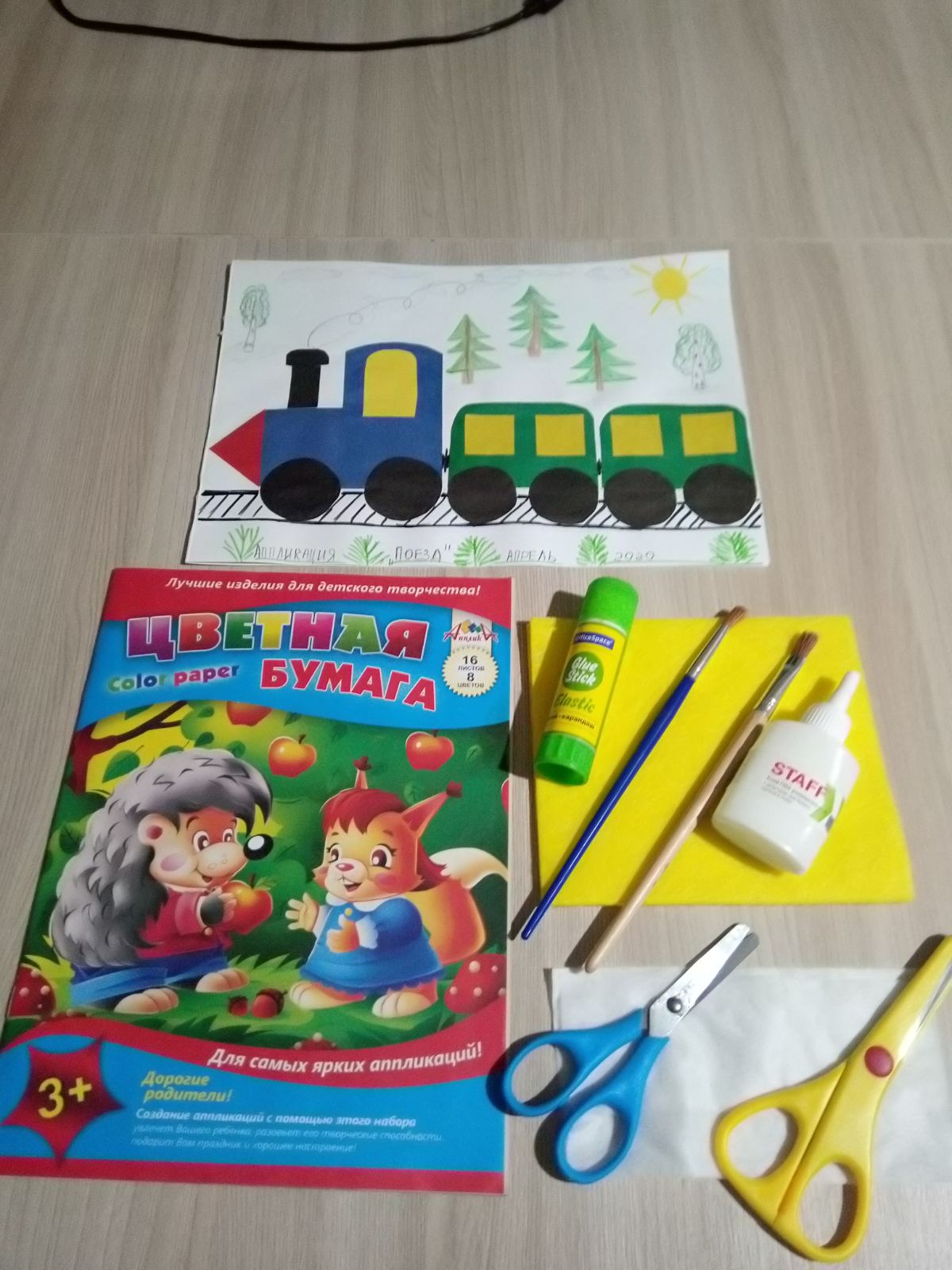 Муниципальное бюджетное дошкольное образовательное учреждение«Зарубинский детский сад»Конспект По художественному творчеству (лепка) на тему: «Моя любимая игрушка»                                                 ВЫПОЛНИЛА:воспитатель                                                                                                                            Энтентеева Н.Рс. Зарубино 2020гКонспект ООД в старшей группе: Лепка «Моя любимая игрушка»Задачи :1. Учить детей создавать  образ любимой игрушки, передавая форму, цвет и соотношение частей, передавая особенности внешнего вида игрушки.2. Закреплять разнообразные приемы лепки.3.Формировать эстетическое отношение к своим работам, учить оценивать их.4.Воспитывать стремление доводить начатое дело до конца.Материалы: Пластилин, доски для лепки,  салфетки влажные и фетровая, образец сюжетных игрушек.Методика проведения.Вспомнить с детьми стихотворение «Мои  игрушки» А. Барто.Уточнить, спрашивая детей, основные  приемы лепки  игрушки. В процессе работы обращать внимание на более точную передачу характерных особенности (мяч круглый, большой, маленький и т.д) В процессе лепки подходить к ребенку, в случае необходимости оказывать помощь, поощрять, если у него все хорошо получается. При просмотре готового изделия предложить ребенку рассмотреть и оценить ее. Что понравилось и почему? В заключении снова прочитать стихотворение  А.Барто «Мои игрушки»Ход образовательной деятельности:В начале работы с детьми вспомнить стихотворение  и прочитать А.Барто «Мои игрушки»  - Хороши у нас игрушки мишки, куклы и хлопушки;С ними весело играть, но не надо забывать: Игрушки не люди и все понимают и очень не любят,Когда их ломают, когда их бросают.  Отрывок «Мои игрушки» А. БартоРассмотреть образцы сюжетных игрушек, поговорить о них какой формы и какого цвета;  затем сказать , что сегодня они будут  лепить любимую игрушку. Каждый ребенок  берет кусок пластилина  и  лепит любимую игрушку.  Когда работа будет готова рассмотреть и оценить её. Предложите  обыграть поделку, которую  он вылепил, все зависит от творчества и  фантазии вашего ребенка и вас. Всем спасибо, молодцы!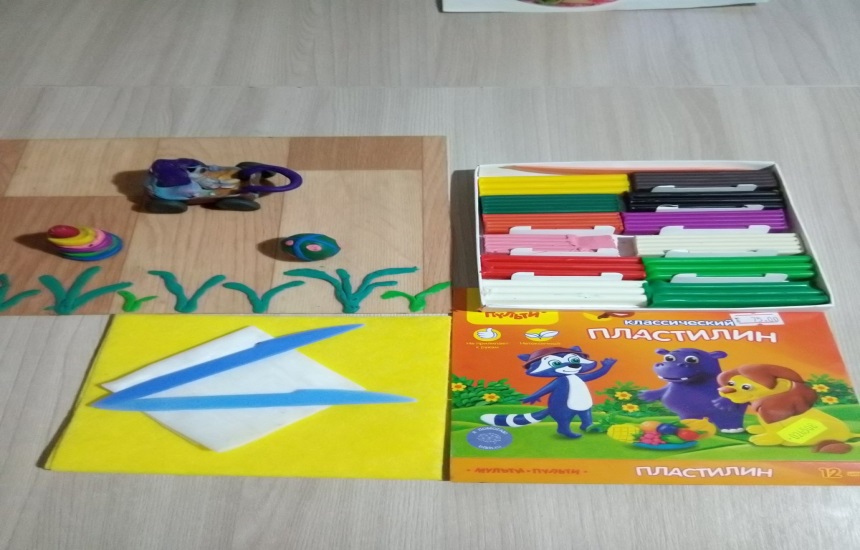 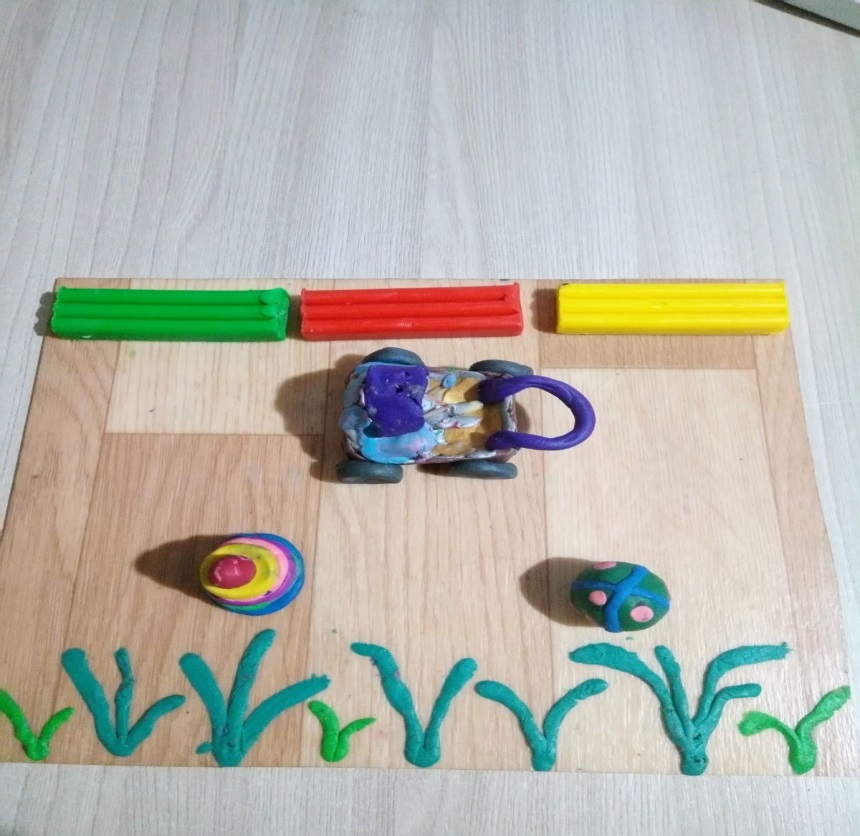 